Профилактический  классный час  для обучающихся  5 – 11 классов  «Буллинг и Кибербуллинг».         Цель: знакомство обучающихся  с понятием «Буллинг» и «Кибербуллинг», ответственностью за «кибербуллинг», формирование представления о стратегиях эффективного поведения в случае столкновения с интернет-травлей.Материалы и оборудование: презентация,  бумага, ручки.Ход занятия:Ритуал начала занятия.Хлопните в ладоши те, кто пользуется интернетом.Возьмите за руку соседа  те, кто делает это каждый день.Улыбнитесь соседу те, кто отслеживает информацию в социальных сетях. Топните правой ногой те, кто хоть раз писал комментарии.Встаньте те, кто  сталкивался с резкими комментариями в социальных сетях (писал или получал их).- Как вы считаете, о чем пойдет речь на нашей встрече?- Сегодня мы познакомимся  с понятием «Буллинг» «кибербуллинг», его видами, ответственностью, выработаем стратегию эффективного поведения в случае столкновения с «кибербуллингом».       Представьте,  два десятилетия назад на территории Казахстана интернет и мобильная связь были доступны лишь единицам.  Современные школьники в дополнение к домашнему компьютеру пользуются разнообразными гаджетами, легко ориентируясь во множестве приложений и программ.  Повседневное общение так же заменили интернет-общением. Здесь люди могут дружески общаться и выяснять отношения.      Представляю вашему вниманию информацию об использовании интернета в повседневной жизни.(Просмотр видеоролика «Правда о социальных сетях).- Пользуясь интернет ресурсами мы с вами регулярно оставляем комментарии  под материалами, которые не оставили нас равнодушными или получаем комментарии к своим материалам в социальных сетях. А знаете ли вы что существует этикет общения в интернете? Порой  люди могут нарушать правила поведения в интернет-пространстве, а   за  это предусмотрена административную и даже уголовную ответственность. (Просмотр видеоролика «Кибербуллинг – история Влады»).Вводный блок информации «Что такое буллинг и кибербуллинг»Какое явление мы увидели в  просмотренном видеоролике? (ответы детей).        Буллинг  – это намеренное, неоднократное и враждебное поведение одного человека или группы лиц, направленное на оскорбление и унижение других людей.       Кибербуллинг – это намеренное, неоднократное и враждебное поведение одного человека или группы лиц, направленное на оскорбление и унижение других людей с использованием информационных и коммуникационных технологий (мобильного телефона, электронной почты, личных интернет-сайтов).Ответственность:Если дискуссия в Сети выходит за рамки цивилизованного общения и резкие высказывания участников обусловлены скорее накалом эмоций, а не умышленным желанием опорочить другого, то усмирить перешедших границы дозволенного можно обратившись к модератору ресурса. Кроме того, правила поведения, нормы употребляемой лексики прописаны в соглашении, которое подписывает каждый пользователь, регистрируясь в сети или на сайте. Для нарушителей за невыполнение соглашения возможно наложение санкций со стороны администрации сайта.Моббинг (англ. mob – толпа) – это форма психологического насилия в виде массовой  травли человека в коллективе.Хейзинг (англ. hazing)  — неформальные ритуальные насильственные обряды, исполняемые при вступлении в определенную группу, и для дальнейшего поддержания иерархии в этой группе.4 признака буллинга Неравенство силАгрессия Инциденты повторяются уже какое-то время Впечатлительность жертвы (острая эмоциональная реакция)Наиболее распространенные акты буллинга:негативные разговоры о ком-то за его  за спинойраспространение слухов и лживых сведенийобзывание и придумывание обидных прозвищвыставление в смешном виде унижающие и обесценивающие взгляды и жестыпередразнивание объявление глупым («дураком») не позволение сказать свое слово, ответитьизоляция от остального классного сообщества (байкот)отбирание, прятание, повреждение школьных принадлежностей и/или других вещей, одежды необоснованные обвиненияпинки, ударышантаж, вымогательствоПРЯМОЙ, АКТИВНЫЙ БУЛЛИНГОсновные действия:  дразнитьугрожать обесцениватьоскорблять	 унижатькомпрометироватьпреследовать, причинять неприятности, мучитьНЕПРЯМОЙ, ПАССИВНЫЙ БУЛЛИНГОсновные действия: изолироватьвредить репутациираспространять слухиотбирать личные вещи и портить ихОСОБО ЖЕСТОКИЙ БУЛЛИНГФизическое насилие, заставляющее жертву страдать. Деяния, граничащие с уголовно наказуемымиПояснение к 7 слайду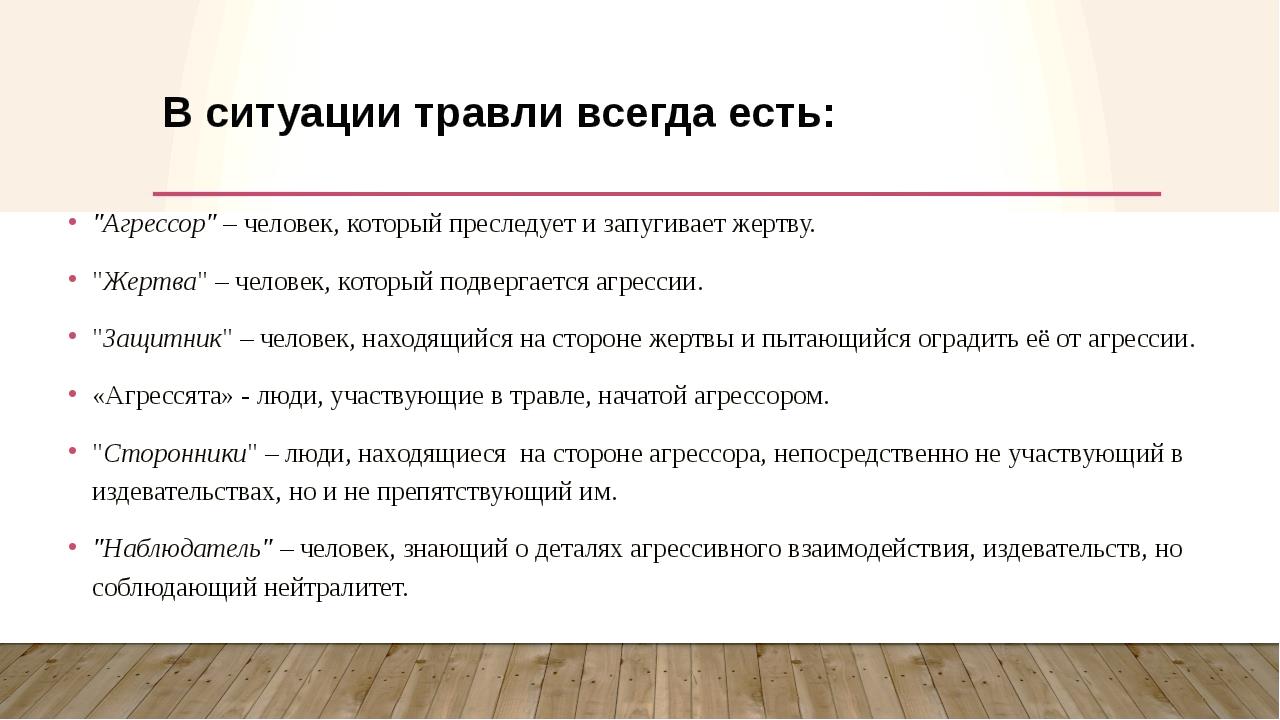 Последствие школьного буллинга: падение самооценки, затравленность,  проблема в учебе и поведении, суицидальные намерения.Основные типы буллинга: Социальный»-косвенная агрессия;«Физический»- агрессия с физическим насилием;Поведенческий-- преследователь  вынуждает жертву перенести оскорбительные и унижающие для неё чувства собственного достоинства; вербальная агрессия: сплетни, интриги, вымогательства, шантаж; возможны бойкоты жертве, различные «пакости»(похищение тетрадей с домашней работой) Словестный- унижение непристойными словами, кличками; Разновидность  школьного  буллинга-  кибербуллинг  -жертва получает оскорбления на свой электронный адрес или через другие электронные устройства. Кибермоббинг и кибербуллинг (интернет-травля)— это намеренные оскорбления, угрозы, сообщение другим компрометирующих данных с помощью современных средств коммуникации: компьютеров,  мобильных телефонов, электронной почты, Интернета, социальных сетей, блогов, чатов  и т.д.
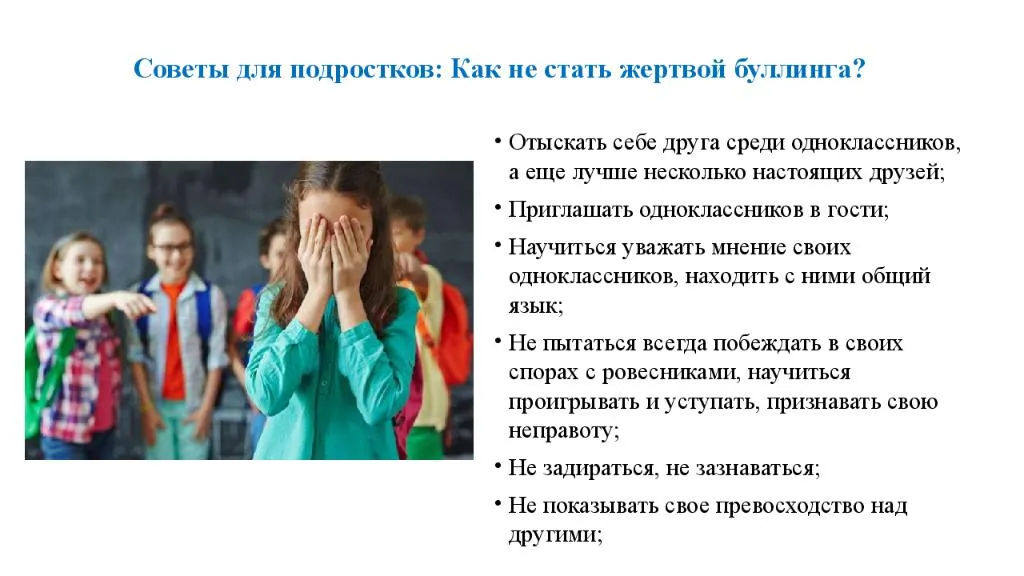 Правила поведения  учащегося в школе :1. Вовремя приходить в школу2. Быть вежливыми дружелюбными и внимательными к потребностям других учеников3. Внимательно слушать инструкции учителя4. Уметь сотрудничать и работать в команде с другими учениками5.  Прикладывать усилия и старания во время выполнения заданий6.  Уважать взрослых, а также других учеников в своем классе и в других классах (младших и старших)7.  Обращаться ко взрослым в случае любой проблемы, включая в случае буллинга, оскорблений и запугивания со стороны других учеников или учителей8.  Соблюдать чистоту и порядок в классе и на школьной территории9.  Спокойно ходить внутри здания и на территории школы.Мы не приемлем следующие виды   нежелательного поведения:

1. Выкрикивание ответов вне очереди
2. Грубое обращение с педагогом или другими учениками
3.Сквернословие, словесные оскорбления и дерзословие 
4. Нарушение дисциплины во время урока
5.Буллинг, травля кого-либо в классе
6.Физическое насилие: нельзя бить кого-либо, драться, толкать кого-либо или совершать какие-либо опасные трюки, которые могут причинить вред здоровью другим участникам образовательного процесса.Алгоритм разговора о кибербуллинге Рекомендации для школьниковЗнай, кто твои онлайн-«друзья». Сообщи родителю, если твой онлайн-друг/подруга предлагает тебе встретиться вживую.Не отвечай на онлайн-сообщения от кибербуллеров. Вместо этого сделай скриншот сообщения от кибербуллера как доказательство (Эти скриншоты также можно использовать в дальнейшем, чтобы наказать кибербуллера в судебном порядке)Заблокируй кибербуллера или напиши администратору сайта, чтобы его заблокировали (приложи скриншот)   Не участвуй в кибербуллинге других детей. Не совершай буллинг оффлайн или онлайн. Не отвечай на буллинг буллингом.Если тебя буллят или видишь что-то подозрительное онлайн, обязательно поделись этим с родителями.ДИСКРИМИНАЦИОННОЕ ПОВЕДЕНИЕ (Дискриминация — негативное или предвзятое отношение к человеку, или лишение его определённых прав на основании наличия какого-то признака. К признакам, становящимся основой для дискриминации могут относиться: возраст, каста, цвет кожи, судимость, рост, вес, инвалидность..)В нашей школе строго запрещены какие-либо виды дискриминационных оскорблений по мотивам пола, расы, национальности, языка, отношения к религии, убеждений, места жительства, происхождения, социального, должностного и имущественного положения или по любым иным обстоятельствам. Все случаи дискриминационного поведения будут доведены до завуча по воспитательной работе и записаны во внутренний Журнал поведения. Каждый инцидент будет расследован в течение 24-х часов с момента поступления информации согласно Антибуллинговой политике школы. По завершении расследования, в Журнале будут указаны действия и санкции, принятые в целях урегулирования инцидента.Любой намеренный случай дискриминационного поведения будет занесен в личное дело ученика. 
 (Правда о социальных сетях)сообществ).  Рассказать, почему именно ваш аккаунт является одним из лучших.Роль одного из вас в данном упражнении следующая – необходимо раскритиковать авторов данных страниц.(Проведение упражнения). - Какие чувства вы испытывали, когда получали совершенно неприятную информацию?- Что хотелось сделать?- Как следует поступить в данной ситуации?            Просмотр видео ролика "Иван Мулин специально для проекта Травли NET".Завершение работыПодведение итогов. Получение обратной связи.Используемая литература и интернет-источники:Журнал «Справочник педагога-психолога. Школа» №11 ноябрь 2019Материалы сайта «Травли NET»https://www.youtube.com/watch?v=nNDzDdOs-5oСтраницы сообществ в ВК.